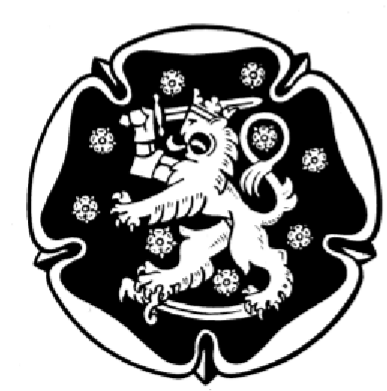 POHJOIS-KARJALAN RESERVIUPSEERIPIIRI RY TOIMINTAKERTOMUS 20161. YLEISTÄ Vuosi 2016 oli Pohjois-Karjalan Reserviupseeripiiri ry:n 65. toimintakausi. Piiri on perustettu 23.9.1951 ja merkitty yhdistysrekisteriin 11.2.1959. Oman lipun piiri hankki 25.5.1979. Toiminnan painopistealueet vuonna 2016 olivat: * tiedotus, edunvalvonta, reservin laajan ampumatoiminnan ylläpito 2. JÄSENTOIMINTA 	2.1. 	Jäsenyhdistykset Kertomusvuonna piiriin kuului 15 jäsenyhdistystä, joista jäsenmäärältään suurin oli Joensuun Reserviupseerit ry 330 jäsentä, ja pienin oli Tuupovaaran Reserviupseerit ry 3 jäsentä.  	2.2. 	Jäsenmäärät  	Jäsenmäärä kehitys 	 Jäsenmäärät viimeisenä 10 vuotena ovat olleet: 2007 	868 	maksanutta jäsentä 2008 	846 	maksanutta jäsentä 2009 	826 	maksanutta jäsentä 2010 	828 	maksanutta jäsentä 2011 	817 	maksanutta jäsentä 2012 	818 	maksanutta jäsentä 2013  	786 	maksanutta jäsentä 2014 	751 	maksanutta jäsentä 2015 	747 	maksanutta jäsentä 2016	721	maksanutta jäsentäKaiken kaikkiaan piirissä oli 31.12.2016 yhteensä 795 jäsentä. Luku sisältää mm laskuttamattomat (34 henk) ja vapaajäsenet.	2.3. 	Piiriorganisaatio 	2.3.1. 	Puheenjohtajisto Piirin puheenjohtajana toimi Jyrki Huusko Joensuusta ja 1.varapuheenjohtajana Mika Tukiainen Joensuusta ja2.varapuheenjohtajana Jussi Hirvonen Liperistä.	2.3.2. 	Piirihallituksen jäsenet 	Ilomantsin Reserviupseerit ry          	Jorma Maksimainen 	Joensuun Reserviupseerit ry 	 	Pertti Saarelainen 	 	Joensuun Reserviupseerit ry 	 	Aki Hankilanoja 	 	Juuan Reserviupseerit ry 	 	Ossi Hirvonen 	Kesälahden Reserviupseerit ry      	 	Osmo Anttonen 	Kiteen Reserviupseerit ry 	 	Juha Kupiainen 	Kontiolahden Reserviupseerit ry 	 	Aapo Söder 	Lieksan Reserviupseerit ry 	 	Juhani Lehikoinen 	Liperin Reserviupseerit ry 	 	Jussi Hirvonen 	Nurmeksen Reserviupseerit ry 	 	Matti Asikainen 	Outokummun Reserviupseerit ry   	 	Pekka Martikainen Polvijärven Reserviupseerit ry 	 	              Jari Mustonen 1.1.-21.10  Aki Pietarinen 22.10-	Pyhäselän Reserviupseerit ry          	Jouko Kankkunen 	Rääkkylän Reserviupseerit ry 	 	Ilpo Pitkänen 	Tohmajärvi-Värtsilän Reserviupseerit ry 	Arto Salminen 	Valtimon Reserviupseerit ry 	 	Markku Pirinen 	2.4. 	Piirin toimikunnat 	2.4.1. 	Piirihallituksen työvaliokunta Työvaliokuntaan kuuluivat puheenjohtaja Jyrki Huusko, Mika Tukiainen, Jussi Hirvonen sekä rahastonhoitaja Harri Norismaa ja toiminnanjohtaja Arto Mulari (1.8.2016 saakka) ja Jouni Mattila 1.8.-31.12.2016.	2.4.2. 	Palkitsemistoimikunta Palkitsemistoimikunta uudistettiin vuoden 2016 aikana. Nykyisin ko. toimikunta muodostuu entisistä puheenjohtajista. Vuonna 2016 piirin palkitsemistoimikuntaan kuuluivat puheenjohtaja Harri Norismaa ja jäsenet Juha Rytkönen, Jari Aho, Pekka K. Vatanen sekä Arto Juntunen. 	2.4.3. 	Yhteistoiminta – toimikunta Reservipiirien YT – toimikuntaan kuuluivat reserviupseerien edustajina työvaliokunnan jäsenet. Puheenjohtajana toimi vuonna 2016 reserviupseeripiiristä Jyrki Huusko. Reserviläispiiriä edusti YT – toimikunnassa heidän oma työvaliokuntansa. Toimikunta kokoontui viisi kertaa, 9.3. 6.4, 9.8., 13.9. ja 20.12.2016.Yhteistoimintatoimikunta valmisteli vuoden aikana mm. uuden toiminnanjohtajan valinnan sekä käsitteli kulukorvaushakemukset 20.12.2016.	2.4.4. 	Piirin ampuma- ja liikuntavastaavat Piirin ampumakilpailutoimintaa johti Matti Kauppinen ja muuta liikuntaa Jyrki Huusko. 2.4.5 Karjalan Pojat –lehden toimituskunta Toimituskunnan kokoonpano oli seuraava: Reserviupseeripiiristä toimituskuntaan kuului puheenjohtaja Jyrki Huusko ja Harri Norismaa, Reserviläispiirin edustajina Terho Hirvonen ja Hannu P. Martikainen. Toimituskuntaan kuuluivat lisäksi piirilehden päätoimittaja Jukka Ignatius sekä nettilehden toimittaja Ari Hevonkoski. Maanpuolustuskoulutusyhdistyksen edustajana toimikuntaan kuului Savo-Karjalan maanpuolustuspiirin päällikkö Kimmo Salo ja aluetoimiston edustajana toimistosihteeri (tiedottaja oto) Marko Jalkanen. Toimituskunnan sihteerinä toimi Arto Mulari 1.8.2016 saakka ja Jouni Mattila 1.8.-31.12.2016. 	2.5. 	Taloudenhoito ja tilintarkastus Tilinpidon ja palkanlaskennan hoiti Kirjanpito Karttunen Outokummusta. Taloudenpidon hoiti toiminnanjohtaja Arto Mulari 1.1.-31.7.2016 ja Jouni Mattila 1.8.-31.12.2016. Piirin rahastonhoitajana toimi Harri Norismaa Joensuusta. Toiminnantarkastajina toimivat T&E Taloustiimi Oy:stä Teuvo Pursiainen HTM ja Erja Pursiainen. 	2.6. 	Toiminnanjohtaja Piirin toiminnanjohtajana oli Arto Mulari 1.1.-31.7.2016 ja Jouni Mattila 1.8.-31.12.2016. Toiminnanjohtaja osallistui liittojen järjestämille yhteisille neuvottelupäiville Helsingissä 19.3. ja Kuopiossa 24.-25.8.  Toiminnanjohtajan vaihtuessa järjestettiin tiedotustilaisuus Korsulla 9.8.2016. Karjalainen kirjoitti asiasta hyvän artikkelin. Uusi toiminnanjohtaja aloitti yhdistyskierroksen syyskuussa ja jatkaa sitä keväällä 2017. Syksyn aikana hän vieraili ja piti esitelmät Kontiolahden, Tohmajärvi-Värtsilän, Joensuun ja Ilomantsin yhdistysten syyskokouksissa/vast. Lisäksi hän osallistui Lieksassa järjestettyyn maanpuolustusjärjestöjen ja rajakillan joulujuhlaan.2.7. 	Piirin edustus Suomen Reserviupseeriliitossa ja sen  	yhteistyöelimissä RUL:n neuvottelukunnan jäsen 2016 Erkki Laak RUL:n liittohallituksen jäsen 2016 	Jyrki Huusko RUL:n liittovaltuuston jäsen 2016  	Mika Tukiainen varalla Harri 	 	 	 	 	Norismaa 	2.8 	Muut edustukset Karjalan Poikien Killan hallituksessa piirin edustajana oli Jyrki Huusko.Pohjois-Karjalan alueelliseen neuvottelukuntaan (VMPK) kuuluivat Jyrki Huusko (varamies Mika Tukiainen) sekä piirin toiminnanjohtaja. 	3. 	PIIRIN TOIMINTA 	3.1. 	Kokoukset Piirien kevätkokous pidettiin yhteisenä tapahtumana Pohjois-Karjalan Reserviläispiiri ry:n kanssa Outokummussa Teollisuuskylän auditoriossa 30.3.2016. Piirin syyskokous pidettiin yhteisenä tapahtumana Pohjois-Karjalan Reserviläispiiri ry:n kanssa Itä-Suomen aluehallintoviraston tiloissa Joensuussa 26.10.2016. 	3.2 	Piirihallituksen kokoukset Piirihallitus kokoontui kolme kertaa: 28.1. 	 	Liperi 15.3. 	 	Joensuu 13.9. 	 	Liperi 	3.3 	Koulutus 	3.3.1 	Varusmiesten koulutus Piiri koulutti Pohjois-Karjalan rajavartioston Rajajääkärikomppaniassa palvelleita kokelaita Onttolassa 15.6. ja 14.12. Tilaisuuksissa esiteltiin reserviläistoimintaa, painotettiin siviili- ja sotilasjohtamisen samankaltaisuutta ja esiteltiin veteraanien työtä nykypolvelle. Tilaisuus on samalla myös uusien jäsenien rekrytointitilaisuus. P-KR:n kotiuttamistilaisuuksissa 16.6. ja 15.12. palkittiin piirin pronssisilla ansiomitalilla palveluksessa menestyneitä vänrikkejä.	3.3.2 	Jäsenistön koulutus Piirin jäsenistöä on osallistunut MPK:n kursseille sekä kouluttajina ja kurssilaisina. 	3.3.3 	Nuorten toiminta Erityistä nuorten toimintaa ei ole järjestetty, vaan yhdistykset järjestävät toimintaa kaikille ikäluokille. 	3.4 	Hengellinen toiminta Piirin hengellinen toiminta painottuu Joulutulet -tapahtumaan. Tilaisuus järjestettiin yhdeksässä (9) paikassa (Tohmajärvellä, Kontiolahdella, Enossa, Joensuussa, Liperissä, Kiteellä, Nurmes, Outokumpu ja Valtimolla) 9.–15.12.2016 välisenä aikana. Joulutulet ovat vakiinnuttaneet paikkansa monella paikkakunnalla myös suuren yleisön keskuudessa. Piiri tiedotti asiasta Sanomalehti Karjalaisen, Karjalan Heilin ja alueen muiden paikallislehtien Menot/tapahtumat –palstalla. 	3.5 	Tiedotus 	3.5.1 	Pohjois-Karjalan Maanpuolustuksen Tuki PKMT ry Piirilehti Karjalan Pojat Karjalan Pojat piirilehti täytti 60 vuotta. Lehti ilmestyi juhlavuonna kolme kertaa, kahdesti paperi- ja kerran nettiversiona. Lehden talous jatkoi entisellä rahoitusmallilla eli takasivun vuosimainoksilla ja yhdistysten hankkimilla kertamainoksilla. Vuoden 2014 mainosprovisiot, yhteensä 2738 euroa, maksettiin yhdistyksille vasta huhtikuussa 2016. Pääosa mainoksia vuosina 2015-2016 hankkineista yhdistyksistä saivat keräämästään ja maksetusta mainosmateriaalista 40 % myyntipalkkion, yhteensä 1504 euroa, joulukuussa 2016. Nurmeksen Reservinaliupseerit ry:n joulukuun numeroon keräämien mainosten provisioita ei ehditty maksaa vuoden 2016 aikana, koska kaikki mainostajat eivät olleet maksaneet laskua yhdistyksen tilille. Maksu yhdistykselle tapahtuu heti kun mainostajat ovat kaikki maksaneet ilmoituksensa. Liperin Reserviläiset ry:lle provisio sovittiin maksettavan maaliskuussa 2017.Lehden kuluihin on lisäksi peritty 3,50 € lehtimaksua kultakin maksaneelta jäseneltä. Rahoitusmalli on toimiva ja oikeudenmukainen. Kukaan ei saa lehteä ilmaiseksi, kuten aiemmin oli mahdollista. Mainosten myynti toteutui tyydyttävästi. Lehden talouden kohentamisesi järjestettiin vuonna 2015 Toimituskunnan ideoima Pelastetaan Karjalan Pojat -lehti kampanja, joka pelasti tuolloin lehden talouden. Lehden toimituskunta kokoontui kolme (3) kertaa. Lehden päätoimittajana toimi Jukka Ignatius Tohmajärveltä. Nettilehdestä tuottamisessa toisena vastuuhenkilönä toimi Ari Hevonkoski Kontiolahdelta.	3.5.2 	Piirien yhteiset kotisivut (www.pkreservi.fi) Piirien sivuston ja nettilehden ylläpitäjänä toimi Ari Hevonkoski Kontiolahdelta. Kotisivujen sisältönä ovat kertomusvuonnakin lehden lisäksi mm. yhteystiedot, toimintakalenteri, kilpailujen tulokset ja viimeisin hyväksytty toimintakertomus. 	3.5.3. 	Muu tiedotus Piirin tiedottaminen on hoidettu sähköpostin välityksellä, osin henkilökohtaisten sähköpostiosoitteiden välityksellä ja osin Maanpuolustusrekisterin sähköpostin. Kokouskutsut on lähetetty yhdistysten puheenjohtajien kautta jäsenistölle.  Sanomalehti Karjalainen julkaisi erittäin positiivisen artikkelin Pohjois-Karjalan reserviläistoiminnasta 25.10.2016. Karjalaisen kanssa on sovittu, että sopivia juttuaiheita lähetetään tulevaisuudessa ensisijaisesti Anna Sievälälle ja Pekka Puustiselle. Loppuvuodesta käytiin keskusteluja Karjalaisen toimituksen kanssa Reserviläisliitteen (Karjalan Pojat lehden) julkaisemiseksi Karjalaisen jakelussa 6.12.2017. Asiasta sovitaan yksityiskohtaisemmin keväällä 2017.3.6.4	Muu toimintaPiiri ja yhdistykset käyttivät muutaman kerran korvauksetta Pohjois-Karjalan aluetoimiston hallinnassa olevaa, Karjalaisen Kulttuurin Edistämissäätiön omistamaa, Olli Tiaisen majaa erilaisiin kokouksiinsa ja muihin tilaisuuksiin. Piirit järjestivät majan alueen syystalkoot sopimuksen mukaisesti.Työterveydenhuollon sopimus Joensuun Työterveys kanssa uusittiin syyskuussa.	4. 	PALKITSEMISET JA HUOMIONOSOITUKSET 4.1. 	Reserviupseeriliiton ansiomitalit RUL KAM SK 4.1.1 	Liiton kultainen ansiomitali soljen kera - Laasonen Aimo, kapteeni, Outokumpu4.1.2. 	Liiton kultainen ansiomitali RUL KAM 4.1.3       	Liiton hopeinen ansiomitali RUL HAM 4.1.4. 	Liiton pronssinen ansiomitali RUL PAM 4.1.5	RESUL:n pronssinen ansiomitalikapteeni Timo Makkonen4.2.      Pohjois-Karjalan Reserviupseeripiiri ry:n ansiomitalit4.2.1.   	Piirin kultainen ansiomitali Pkam 4.2.2. 	Piirin hopeinen ansiomitali Pham Hirvonen Terho, kersantti, Polvijärvi, P-K Res piirin puheenjohtaja4.2.3. 	Piirin pronssinen ansiomitali Ppam Rautiainen Erno, luutnantti, Kontiolahti4.2.4	Kunniakirja aktiivisesta ja hyvästä toiminnastaItäniva Liisa, Kontiolahti	4.3. Vuoden yhdistys ja muut valinnat 2016Vuoden yhdistykseksi valittiin Liperin Reservinupseerit ry.Vuoden tiedottaja Olavi Lautamäki Kiteen Reserviläiset ry.Vuoden liikkuva reservinupseeri Arto Salminen Tohmajärvi-Värtsilä Reserviupseerit ry Vuoden jäsenhankkija Pekka Ratilainen Kontiolahden ReserviläisetKultakeskukselta hankittiin marraskuussa uusia ansiomitaleita yhteensä 863,04 eurolla.5. 	RESERVILÄISLIIKUNTA JA – KILPAILUTOIMINTA Piirin tavoitteena on ylläpitää ja kehittää jäsenistön kenttäkelpoisuutta kannustamalla heitä säännölliseen liikuntaharrastukseen. Keskeisiä reserviläisliikunnan muotoja ovat perusliikunnan (kävely, juoksu, hiihto, suunnistus) lisäksi monipuoliset ammunnat, maastotoiminta, maantiemarssit, sotilasmoniottelut. Lisäksi jäsenistöä kannustetaan ottamaan osaa sekä piirin omiin että liiton kilpailuihin. Piirin alueella järjestettiin vuoden 2016 aikana runsaasti erilaisia liikunta- ja kilpailutapahtumia. Liikunta- ja kilpailutoiminnan tehostamiseksi perustettu Tuli- ja Liike toimikunta koottiin pienen tauon jälkeen uudelleen joulukuussa 2014. Reserviläisten ampumamestaruuksia ratkottiin piirien yhteisissä kilpailuissa joita järjestettiin seuraavasti: 16.1.  	Piirin ilma-asekilpailut  	 	 	Kontiolahti 18.6. 	PA3 ja PA4 Pistooli palvelusammunnat  		Liperi 18.6. 	Perinnepistooli 	 	 	Rääkkylä 9.7. 	PA1 ja PA2 Kivääri palvelusammunnat  		Outokumpu29.7.	Isopistooli				Joensuu30.7.	Pienoispist + pistpika			Joensuu15-16.10. 	Piirin SRA-mestaruuskilpailut 	 	Outokumpu6.11. 	Perinnekivääri 	 	 	RääkkyläPiirin urheilijat ovat osallistuneet myös Reserviläisliiton kilpailuihin. Lajeina ovat olleet erilaiset ampumalajit, ampumajuoksu ja -hiihto. Yksityiskohtaiset tulokset löytyvät piirien nettisivuilta, www.pkreservi.fi Kouvolan (Utin) Tyrrissä 19.-21.8. järjestetyissä Reserviläisten ampumamestaruuskilpailuissa Pohjois-Karjalan Reservipiirien menestys oli erittäin hyvä. Tuloksena oli kymmenen sm-mitalia. Yksi niistä tuli reserviupseeripiirille:Pienoiskivääri 50 m 3×20 lsSarja H75, 2. Manner Reino, 500Pohjois-Karjalan Reservipiireistä koottu joukkue voitti reserviläisten sarjan puolustusvoimien järjestämässä Oltermannin hiihdossa Pohjois-Karjalassa 2.-3.3.2016. Pohjois-Karjalan aluetoimiston järjestämään perinteiseen reserviläisten rynnäkkökiväärikilpailuun osallistui piireistä yhteensä noin 70 kilpailijaa. Joensuun Reserviläiset voitti kilpailun viidennen kerran peräkkäin.Aluetoimisto järjesti Reserviläisurheilukauden päättäjäiset Eliaksessa Joensuussa 1.11.2016. Siellä palkittiin edellä mainitun rk-kilpailun parhaat, kenttäkelpoisin yhdistys (Joensuun Reserviläiset ry) ja muutamia muita eri kilpailuissa hyvin menestyneitä reserviläisiä.RESUL:n Paloaukean Talvijotos järjestettiin Liperissä Pohjois-Karjalassa 5-6.3.2016. Sen suunnittelusta ja toteuttamisesta vastasivat Liperin Reserviupseerit ry ja Liperin Reserviläiset ry. Liitteenä 1 on jotosjohtaja Jussi Hirvosen ja Marko Halosen laatima Jotoskertomus.MPK:n Kiteellä järjestämälle marssikurssille 5.6.2016 osallistui runsas joukko piirimme reserviläisiä. Tapahtuma oli osanottajamäärältään suurin marssitapahtuma Pohjois-Karjalassa vuonna 2016.Piirin kilpailuissa tarvittavat palkintomitalit tilattiin lokakuussa. Turun Merkki- ja Mitali Oy toimittaa ne Jouni Mattilalle tammikuussa.	6. 	YHTEISTOIMINTA Yhteistoiminta veljesjärjestön, Pohjois-Karjalan Reserviläispiirin kanssa on toiminut saumattomasti. YT – kokoukset ja piirihallitusten kokoukset on pidetty samoissa kokoustiloissa, kuitenkin erilliset kokoukset niiden alkuja lukuun ottamatta. Näissä kokouksissa on valmisteltu mm. yhteinen toimintasuunnitelma, jota on myös toteutettu yhteisvoimin. Pohjois-Karjalan aluetoimisto, Pohjois-Karjalan rajavartiosto ja Maanpuolustuskoulutusyhdistyksen Savo-Karjalan piiri ovat tukeneet merkittävästi piirien ja yhdistysten toimintaa. Karjalan Poikien Kilta ry jäsenjärjestöineen on tukenut monin eri tavoin piirin työskentelyä vapaaehtoisen maanpuolustuksen hyväksi. Lokakuussa päätettiin liittyä piirinä jäseneksi Kontiorannan ampumaratahanketta varten erikseen vuoden 2017 alussa perustettavaan yhdistykseen. Alkuvaiheessa hankkeen vetovastuu on Kontiolahden Urheilijoilla ja Kontiolahden kunnalla.Pohjois-Karjalan ja Pohjois-Savon piirien välillä päätettiin laajentaa ja syventää yhteistoimintaa Kuopiossa 8.11.2016 käydyissä neuvotteluissa. Kokoukseen osallistuivat Jussi-Pekka Hirvonen (RU), Pertti Leinonen (RES), Marko Halonen (RES) ja Hannu P. Martikainen (RES). Yhteistoiminta koskee ainakin johtamiskoulutusta, ammuntaa, kenttäkelpoisuutta, viestintää ja rekrytointia sekä veteraanityötä.Syyskokouksen jälkeen tulevan kauden puheenjohtajisto tapasi Pohjois-Karjalan rajavartioston komentajan eversti Vesa Blomqvistin, apulaiskomentajan evl Marko Turusen ja kapteeni Janne Natrin Onttolassa 28.11. Heidän kanssa sovittiin vuoden 2017 yhteistoiminnasta. Piirien esittämään mahdollisuuteen, että reserviläiset voisivat käyttää Onttolan ampumaratoja muutaman kerran kuukaudessa, he eivät kuitenkaan suostuneet, vedoten tiukkaan ympäristölupaan. Pohjois-Karjalan aluetoimiston päällikkö eversti Asko Valta, alueupseeri majuri Markku Väätänen ja MPK:n piiripäällikkö Kimmo Salo tavataan yhteistoiminnan merkeissä 10.1.2017 sekä kaikkien Pohjois-Karjalan Sotaveteraanijärjestöjen edustajat helmikuun aikana. Aluetoimiston järjestämiin Intti tutuksi -tapahtumiin Pohjois-Karjalan yläkouluissa ja lukioissa osallistuttiin vain MPK:n kautta, ei reserviläisyhdistyksinä. Tulevana vuonna osallistutaan mahdollisuuksien mukaan kaikkiin viiteen tilaisuuteen.Muutamat yhdistykset osallistuivat Sankarihautausmaiden ja muistomerkkien huoltotöihin, pääsääntöisesti Kaatuneitten muistopäivän viikolla.Eri paikkakunnilla osallistuttiin Kansallisen veteraanipäivän tilaisuuksiin ja useisiin seppeleenlaskutilaisuuksiin. Veteraanijärjestöjen perinneaikakauden valmisteluja tuettiin niiden pyytämällä tavalla. Kunniavartiotehtäviä hoidettiin useissa seppeleenlaskutilaisuuksissa. Jouluaaton kunniavartiot oli jälleen perinteinen osa reserviläisyhdistysten toimintaa.	7. 	TALOUS Piirin jäsenmaksu oli kertomusvuonna 13,50 € /jäsen joka sisältää piirilehtimaksun 3,50€. Jäsenmaksuja kertyi 9,652,50 €. Reserviupseeriliitto maksoi piirille tukea 4698,00 € kertomusvuoden aikana. Reserviupseeriliitto tuki toiminnanjohtajan uuden tietokoneen ja monitoimitulostimen hankintaa 498 eurolla.Lehtimaksu PKMT ry:lle maksettiin kahdessa erässä 30.3. ja 10.11.2016. Lehtimaksu oli yhteensä 2458,00 € (708 jäsentä).Kilpailuihin (sm, pm) osallistuneille oli mahdollisuus hakea kulukorvauksia maksamistaan osallistumismaksuista 15.12.2016 mennessä. Reserviupseeripiiri ei maksanut korvauksia vuonna 2016.Yhdistykset maksoivat vuosien 2015-2016 mitalimaksut piirille syksyllä.	8. 	YHDISTELMÄ Pohjois-Karjalan Reserviupseeripiiri kiittää kaikesta tuesta yrityksiä, yhteisöjä ja henkilöitä, jotka ovat edistäneet piirin ja sen yhdistysten vapaaehtoista maanpuolustustyötä kuluneena vuotena. Piirin puheenjohtaja Jyrki Huusko   Toiminnanjohtaja Jouni Mattila YHDISTYS PERUSTETTU 2015 2016 Ilomantsi 2.3.1953 30 29Joensuu 28.2.1933 295 290  Juuka 2.11.1954 31 28Kesälahti 6.12.1958 10 10Kitee 6.5.1945 46 42Kontiolahti 26.4.1959 54 51Lieksa 4.1.1941 46 42 Liperi 11.3.1959 43 44Nurmes 5.1.1941 54 51Outokumpu 14.11.1950 55 53 Polvijärvi 11.3.1956 22 20Rääkkylä 23.10.1957 11 10Tohmajärvi-Värtsilä 8.1.1941 2929Tuupovaara 5.10.1965 3 3Valtimo 21.4.1960 18 19Piiri Yhteensä 747 721 